ANNEX IIEXAMPLES OF VARIOUS CUSTOMIZATIONS BASED ON INTEROPERABILITY	The following two examples are provided to assist in the understanding of the proposed design approach described in document CWS/7/3.  In the first example, two new optional elements are added to the ST.96 schema.  In the second example, an existing ST.96 component, which has been extended is added to the ST.96 schema.  In the examples, changes are identified using yellow highlighted text. Example 1:  Adding two new atomic optional elements to existing ST.96 V2_1 structure (tmk:NationalTrademarkInformation)tmk:TransactionData/tmk:TrademarkBag/tmk:Trademark/tmk:NationalTrademarkInformation	Step 1: Define IPO Customized XSD Definition.  In this instance, the new elements, ustmk:FiledAsReducedFeeApplicationIndicator and  ustmk:CurrentlyReducedFeeApplicationIndicator will be created within the USTrademark folder at the same level as ST.96 Trademark folder.  Following the guidelines, these optional elements must be added to the bottom of the schema: <?xml version="1.0" encoding="UTF-8"?><xsd:schema xmlns:ustmk="urn:us:gov:doc:uspto:trademark" xmlns:tmk="http://www.wipo.int/standards/XMLSchema/ST96/Trademark" xmlns:xsd="http://www.w3.org/2001/XMLSchema" targetNamespace="urn:us:gov:doc:uspto:trademark" elementFormDefault="qualified" attributeFormDefault="qualified" version="V2_0">	<xsd:import namespace="http://www.wipo.int/standards/XMLSchema/ST96/Trademark" schemaLocation="../Trademark/RegisterCategory.xsd"/>	<xsd:import namespace="http://www.wipo.int/standards/XMLSchema/ST96/Trademark" schemaLocation="../Trademark/ApplicationAbandonedDate.xsd"/>	<xsd:import namespace="http://www.wipo.int/standards/XMLSchema/ST96/Trademark" schemaLocation="../Trademark/RegistrationCancelledDate.xsd"/>	<xsd:import namespace="http://www.wipo.int/standards/XMLSchema/ST96/Trademark" schemaLocation="../Trademark/AmendedPrincipalRegisterIndicator.xsd"/>	<xsd:import namespace="http://www.wipo.int/standards/XMLSchema/ST96/Trademark" schemaLocation="../Trademark/AmendedSupplementalRegisterIndicator.xsd"/>	<xsd:import namespace="http://www.wipo.int/standards/XMLSchema/ST96/Trademark" schemaLocation="../Trademark/RegisterAmendedDate.xsd"/>	<xsd:import namespace="http://www.wipo.int/standards/XMLSchema/ST96/Trademark" schemaLocation="../Trademark/MarkCurrentStatusExternalDescriptionText.xsd"/>	<xsd:import namespace="http://www.wipo.int/standards/XMLSchema/ST96/Trademark" schemaLocation="../Trademark/MarkCurrentStatusInternalDescriptionText.xsd"/>	<xsd:import namespace="http://www.wipo.int/standards/XMLSchema/ST96/Trademark" schemaLocation="../Trademark/PreviouslyRegisteredMarkPublicationIndicator.xsd"/>	<xsd:import namespace="http://www.wipo.int/standards/XMLSchema/ST96/Trademark" schemaLocation="../Trademark/PreviouslyRegisteredMarkPublishedDate.xsd"/>	<xsd:import namespace="http://www.wipo.int/standards/XMLSchema/ST96/Trademark" schemaLocation="../Trademark/InterferenceStatementText.xsd"/>	<xsd:import namespace="http://www.wipo.int/standards/XMLSchema/ST96/Trademark" schemaLocation="../Trademark/TradeDistinctivenessScopeText.xsd"/>	<xsd:import namespace="http://www.wipo.int/standards/XMLSchema/ST96/Trademark" schemaLocation="../Trademark/OrderRestrictingScopeStatementText.xsd"/>	<xsd:import namespace="http://www.wipo.int/standards/XMLSchema/ST96/Trademark" schemaLocation="../Trademark/RestrictionStatementText.xsd"/>	<xsd:import namespace="http://www.wipo.int/standards/XMLSchema/ST96/Trademark" schemaLocation="../Trademark/CertificationStatementText.xsd"/>	<xsd:import namespace="http://www.wipo.int/standards/XMLSchema/ST96/Trademark" schemaLocation="../Trademark/ConcurrentUseStatementText.xsd"/>	<xsd:import namespace="http://www.wipo.int/standards/XMLSchema/ST96/Trademark" schemaLocation="../Trademark/FiledAsPlusApplicationIndicator.xsd"/>	<xsd:import namespace="http://www.wipo.int/standards/XMLSchema/ST96/Trademark" schemaLocation="../Trademark/CurrentlyPlusApplicationIndicator.xsd"/>	<xsd:import namespace="http://www.wipo.int/standards/XMLSchema/ST96/Trademark" schemaLocation="../Trademark/RegistrationChangeIndicator.xsd"/>	<xsd:import namespace="http://www.wipo.int/standards/XMLSchema/ST96/Trademark" schemaLocation="../Trademark/AllowanceNoticeDate.xsd"/>	<xsd:import namespace="http://www.wipo.int/standards/XMLSchema/ST96/Trademark" schemaLocation="../Trademark/RenewalDate.xsd"/>	<xsd:import namespace="http://www.wipo.int/standards/XMLSchema/ST96/Trademark" schemaLocation="../Trademark/RegistationCertificateAmendmentText.xsd"/>	<xsd:import namespace="http://www.wipo.int/standards/XMLSchema/ST96/Trademark" schemaLocation="../Trademark/CertificateCorrectingRegistrationText.xsd"/>	<xsd:import namespace="http://www.wipo.int/standards/XMLSchema/ST96/Trademark" schemaLocation="../Trademark/MaintenanceFilingBag.xsd"/>	<xsd:import namespace="http://www.wipo.int/standards/XMLSchema/ST96/Trademark" schemaLocation="../Trademark/NationalCaseLocation.xsd"/>	<xsd:include schemaLocation="FiledAsReducedFeeApplicationIndicator.xsd"/>	<xsd:include schemaLocation="CurrentlyReducedFeeApplicationIndicator.xsd"/>	<xsd:complexType name="NationalTrademarkInformationType">		<xsd:sequence>			<xsd:element ref="tmk:RegisterCategory"/>			<xsd:element ref="tmk:ApplicationAbandonedDate" minOccurs="0"/>			<xsd:element ref="tmk:RegistrationCancelledDate" minOccurs="0"/>			<xsd:element ref="tmk:AmendedPrincipalRegisterIndicator" minOccurs="0"/>			<xsd:element ref="tmk:AmendedSupplementalRegisterIndicator" minOccurs="0"/>			<xsd:element ref="tmk:RegisterAmendedDate" minOccurs="0"/>			<xsd:element ref="tmk:MarkCurrentStatusExternalDescriptionText" minOccurs="0"/>			<xsd:element ref="tmk:MarkCurrentStatusInternalDescriptionText" minOccurs="0"/>			<xsd:element ref="tmk:PreviouslyRegisteredMarkPublicationIndicator" minOccurs="0"/>			<xsd:element ref="tmk:PreviouslyRegisteredMarkPublishedDate" minOccurs="0"/>			<xsd:element ref="tmk:InterferenceStatementText" minOccurs="0"/>			<xsd:element ref="tmk:TradeDistinctivenessScopeText" minOccurs="0"/>			<xsd:element ref="tmk:OrderRestrictingScopeStatementText" minOccurs="0"/>			<xsd:element ref="tmk:RestrictionStatementText" minOccurs="0"/>			<xsd:element ref="tmk:CertificationStatementText" minOccurs="0"/>			<xsd:element ref="tmk:ConcurrentUseStatementText" minOccurs="0"/>			<xsd:element ref="tmk:FiledAsPlusApplicationIndicator" minOccurs="0"/>			<xsd:element ref="tmk:CurrentlyPlusApplicationIndicator" minOccurs="0"/>			<xsd:element ref="tmk:RegistrationChangeIndicator" minOccurs="0"/>			<xsd:element ref="tmk:AllowanceNoticeDate" minOccurs="0"/>			<xsd:element ref="tmk:RenewalDate" minOccurs="0"/>			<xsd:element ref="tmk:RegistationCertificateAmendmentText" minOccurs="0"/>			<xsd:element ref="tmk:CertificateCorrectingRegistrationText" minOccurs="0"/>			<xsd:element ref="tmk:MaintenanceFilingBag" minOccurs="0"/>			<xsd:element ref="tmk:NationalCaseLocation" minOccurs="0"/>			<xsd:element ref="ustmk:FiledAsReducedFeeApplicationIndicator" minOccurs="0"/>			<xsd:element ref="ustmk:CurrentlyReducedFeeApplicationIndicator" minOccurs="0"/>		</xsd:sequence>	</xsd:complexType></xsd:schema>	Step 2: Update namespace reference.  The reference to the trademark namespace must be updated to the US customized version which includes the two new elements. i.e. update tmk:NationalTrademarkInformation.xsd to refer IPO customization type definition in USTrademark folder. <?xml version="1.0" encoding="UTF-8"?><xsd:schema xmlns:tmk="http://www.wipo.int/standards/XMLSchema/ST96/Trademark" xmlns:ustmk="urn:us:gov:doc:uspto:trademark" xmlns:xsd="http://www.w3.org/2001/XMLSchema" targetNamespace="http://www.wipo.int/standards/XMLSchema/ST96/Trademark" elementFormDefault="qualified" attributeFormDefault="qualified" version="V2_1">	<xsd:import namespace="urn:us:gov:doc:uspto:trademark" schemaLocation="../USTrademark/NationalTrademarkInformationType.xsd"/>	<xsd:element name="NationalTrademarkInformation" type="ustmk:NationalTrademarkInformationType">		<xsd:annotation>			<xsd:documentation>A container to hold information related to a national trademark</xsd:documentation>		</xsd:annotation>	</xsd:element></xsd:schema>Figure 1: New customized IPO tmk schema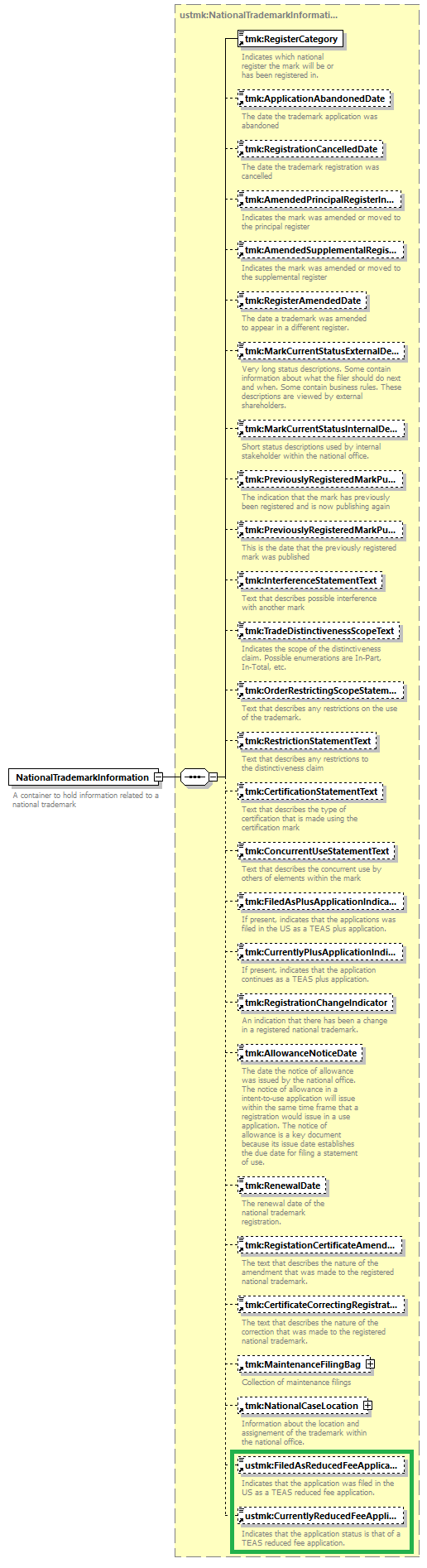 Example 2: Adding existing ST.96 component, pat:RepublicationCategory, to existing ST.96 V3_1 structure pat:Bibliographicdata	IPO Customized XSD Definition: (in USPatent/Document folder)	Step 1: Define Customization in IPO namespace folder USPatent/Document.  Here the pat:BibliographicDataType is extended to include pat:RepublicationCategory. <?xml version="1.0" encoding="UTF-8"?><xsd:schema xmlns:com="http://www.wipo.int/standards/XMLSchema/ST96/Common" xmlns:pat="http://www.wipo.int/standards/XMLSchema/ST96/Patent" xmlns:uspat="urn:us:gov:doc:uspto:patent" xmlns:xsd="http://www.w3.org/2001/XMLSchema" xmlns:uscom="urn:us:gov:doc:uspto:common" targetNamespace="urn:us:gov:doc:uspto:patent" elementFormDefault="qualified" attributeFormDefault="qualified" version="V8_0">	<xsd:import namespace="http://www.wipo.int/standards/XMLSchema/ST96/Patent" schemaLocation="../../Patent/Document/BibliographicDataType_V3_1.xsd"/>	<xsd:import namespace="http://www.wipo.int/standards/XMLSchema/ST96/Patent" schemaLocation="../../Patent/RepublicationCategory.xsd"/>	<xsd:complexType name="BibliographicDataType">		<xsd:complexContent>			<xsd:extension base="pat:BibliographicDataType">				<xsd:sequence>					<xsd:element ref="pat:RepublicationCategory" minOccurs="0"/>				</xsd:sequence>			</xsd:extension>		</xsd:complexContent>	</xsd:complexType></xsd:schema>	Step 2: Update ST.96 Patent/Document BibliographicData_V3_1.xsd reference to refer IPO customized definition in USPatent/Document folder.  Again, as above, the namespace reference must be updated to the customized version. <?xml version="1.0" encoding="UTF-8"?><xsd:schema xmlns:com="http://www.wipo.int/standards/XMLSchema/ST96/Common" xmlns:pat="http://www.wipo.int/standards/XMLSchema/ST96/Patent" xmlns:uspat="urn:us:gov:doc:uspto:patent" xmlns:xsd="http://www.w3.org/2001/XMLSchema" targetNamespace="http://www.wipo.int/standards/XMLSchema/ST96/Patent" elementFormDefault="qualified" attributeFormDefault="qualified" version="V3_1">	<xsd:annotation>		<xsd:appinfo>			<com:SchemaCreatedDate>2012-09-12</com:SchemaCreatedDate>			<com:SchemaLastModifiedDate>2019-04-16</com:SchemaLastModifiedDate>			<com:SchemaContactPoint>xml.standards@wipo.int</com:SchemaContactPoint>	<com:SchemaReleaseNoteURL>http://www.wipo.int/standards/XMLSchema/ST96/V3_1/ReleaseNotes.pdf</com:SchemaReleaseNoteURL>		</xsd:appinfo>	</xsd:annotation>	<xsd:import namespace="urn:us:gov:doc:uspto:patent" schemaLocation="../../USPatent/Document/BibliographicDataType_V1_0.xsd"/>	<xsd:element name="BibliographicData" type="uspat:BibliographicDataType">		<xsd:annotation>			<xsd:documentation>Bibliographic information included on the first page of a patent document.  Contains document identification, domestic filing data, foreign priority data, public availability dates or term of protection, technical information, related patent or application information.</xsd:documentation>		</xsd:annotation>		<xsd:unique name="BibComponentKey">			<xsd:selector xpath=".//*"/>			<xsd:field xpath="@com:id"/>		</xsd:unique>	</xsd:element></xsd:schema>Figure 2: New customized pat schema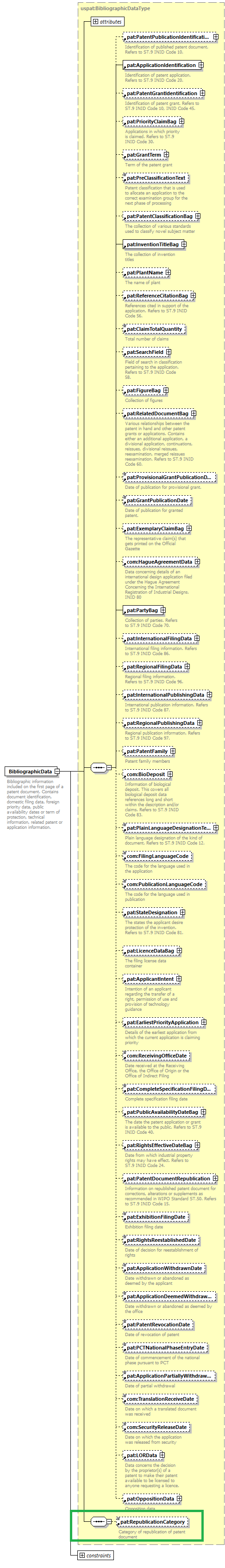 [يلي ذلك المرفق الثالث]